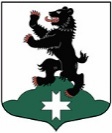 МУНИЦИПАЛЬНОЕ ОБРАЗОВАНИЕБУГРОВСКОЕ СЕЛЬСКОЕ ПОСЕЛЕНИЕВСЕВОЛОЖСКОГО МУНИЦИПАЛЬНОГО РАЙОНАЛЕНИНГРАДСКОЙ ОБЛАСТИСОВЕТ ДЕПУТАТОВРЕШЕНИЕ    28.03. 2018										№ 4      п. БугрыОб утверждении  структурыадминистрации МО «Бугровское сельское поселение»Всеволожского муниципального районаЛенинградской области с 01.04.2018 годаВ соответствии с Федеральным законом от 06.10.2003 г. №131-ФЗ «Об общих принципах организации местного самоуправления в Российской Федерации», Уставом МО «Бугровское сельское поселение», совет депутатов принял РЕШЕНИЕ:1. Утвердить структуру администрации муниципального образования «Бугровское сельское поселение» Всеволожского муниципального района Ленинградской области» в соответствии  с Приложением 1.2. Настоящее решение подлежит официальному опубликованию и вступает в силу с 01.03.2017 года.3. Контроль за исполнением данного решения возложить на постоянную комиссию по бюджету, финансам, налоговой политике и экономическим вопросам.Глава муниципального образования 			          	Г.И. Шорохов